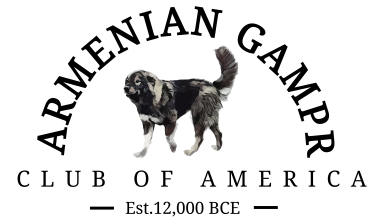 Armenian Gampr Puppy ContractThis contract is between _____________________________(SELLER) and _________________________________(BUYER). Puppy DOB: ____________ Color: ______________________   Gender:  M / F Microchip#: ____________________________Sire’s Name: ______________________________________   Dam’s Name: _________________________________________Total Cost: _________________ Deposit: _____________, received on___________ (Initials: SELLER____ BUYER____)Balance of: _______________, received on___________ (Initials: SELLER____ BUYER____)Puppy’s Intended purpose: livestock guardian / homestead / companion / Other_________________ (BUYER Initials: _____)Includes Breeding Rights: Yes* / No  (Initials: SELLER____ BUYER____)       *Breeding rights require Armenian Gampr Club of America (AGCA) membershipBreeding Rights & ResponsibilitiesFor any dogs who include breeding rights above, BUYER agrees that they will first become an AGCA Approved Breeder completing embark breed + health DNA test and a physical/working evaluation through the AGCA, prior to breeding. Further testing as part of the AGCA Approved Breeder Program is optional but recommended. BUYER agrees to never breed this dog to a dog that is not an AGCA Registered Gampr and to never out-cross to any other breed. If dog does not include breeding rights noted above, BUYER agrees that this dog shall not be bred under any circumstance.Support & RegistrationSELLER agrees to provide mentorship to the BUYER, for the life of the puppy. BUYER agrees that their puppy’s registration with the AGCA will be completed no later than one week prior to puppy pick up. SELLER will pay the registration cost to AGCA for BUYERS who are AGCA Members. BUYERS who are not AGCA Members, are responsible for paying the Non-Member Registration fee directly to AGCA, which must be completed prior to pick up. HealthPuppies will be microchipped, vaccinated, and dewormed prior to pick up. SELLER presents this puppy, at the time of sale, as a true representative of the breed that is structurally and temperamentally suited as a potential future breeder and for the intended purpose at their new home. SELLER cannot guarantee any dog’s adult structural, behavioral, or breeding traits. BUYER agrees to take this dog to a licensed veterinarian of their choice within 5 days from pick up for a physical examination, if there are any questions as to health. If the puppy is determined to be in terminal health, SELLER may get a second opinion, by a vet of their choosing and at their own expense. If a fatal cause of which is clearly attributable genetically or the origin farm, the dog may, upon signed written diagnosis from the veterinarian(s), be transferred to the SELLER for a refund of the sale price or puppy replacement when one becomes available. Guarantee does not cover any health issues caused by neglect/injury from the BUYER nor third party transport nor does it include illnesses/issues such as colds, allergies, internal/external parasites, fertility issues, etc. SELLER will not knowingly withhold any information of afflictions from the BUYER. BUYER agrees to keep the SELLER informed of any major health issues that may occur in the dog’s lifetime. This enables the SELLER with to follow up on related puppies and gives important feedback on the health of the dogs for future generations.Ownership & TrainingBUYER understands the importance of owning this rare breed and agrees that they will strive to be a responsible owner and good representative of the breed and Club. BUYER further acknowledges that they have received, read, fully understand, and will adhere to all aspects of the AGCA Code of Ethics.BUYER understands that owning a dog is a life-long commitment and agrees to provide appropriate shelter, proper and timely medical attention, proper grooming, and responsible care. This includes, but is not limited to, keeping puppy/dog parasite free, up to date with inoculations, proper nutrition, and fresh water available always. BUYER will educate themselves on how to properly train their new puppy and agrees to not use the “no-touch method” nor other negative training method. BUYER is encouraged to utilize the resources available on the AGCA website (gampr.org). If intended as a livestock guardian, BUYER understands that puppies are not guardians and must be properly introduced to new livestock and animals, then worked with daily to grow into their role. If intended as a companion, early and consistent socialization and manners training is key. If at any time the BUYER can no longer retain possession of this dog, BUYER must contact the SELLER immediately and be given first right of refusal, at no charge except for applicable transport costs. If the SELLER cannot take back possession of the dog, the BUYER agrees to collaborate with the SELLER and only rehome the dog to a home approved by the SELLER. Payment & Pick UpPuppy may be reserved with a non-refundable deposit with the balance due at pick up. Payment methods accepted: Venmo, Cash App, Zelle, PayPal (Family and Friends option), or cash. Payments made via an App will include any fees that would be incurred by the SELLER and are not considered complete until fully cleared. No checks will be accepted. If the SELLER cannot fulfil a puppy reservation, they will refund the deposit, or the BUYER may choose to transfer the deposit onto a future litter.Puppy may be picked up between 8 & 10 weeks, at the discretion of the SELLER and agreed with the BUYER based on the puppy’s intended purpose (indicated above). BUYER may pick up or arrange transport and is responsible for any incurred transportation costs. There is a vet fee of $75 if a health certificate is requested.ViolationsBUYER understands that violating the terms of this contract may result in their being fined up to the maximum allowed in small claims court in the resident county of the SELLER, plus court costs, with ownership rights of the BUYER revoked and immediate return of the dog, at the BUYER’S expense. Fine is charged per violation.By signing below, I acknowledge that I have read, understand, and agree to the terms of this contract:BUYER Name: ______________________________________ Farm Name: _____________________________________BUYER Address: ____________________________________________________________________________________BUYER Email: ____________________________________________ Phone #: __________________________________BUYER Signature: __________________________________________________________ Date: ______________________SELLER Name: ______________________________________ Farm Name: _____________________________________SELLER Address: ____________________________________________________________________________________SELLER Email: ____________________________________________ Phone #: __________________________________SELLER Signature: _________________________________________________________ Date: ________________________